Secretaria da Agricultura, Pecuária e IrrigaçãoDepartamento de Defesa Agropecuária Divisão de Controle e Informações Sanitárias Seção de Epidemiologia e Estatística    Informativo Semanal de Vigilância - Notificações 2018Semana Epidemiológica 39.Supervisões Regionais que não informaram: Alegrete; Cruz Alta; Ijuí.Ocorrências Atendidas pelo SVO-RS. 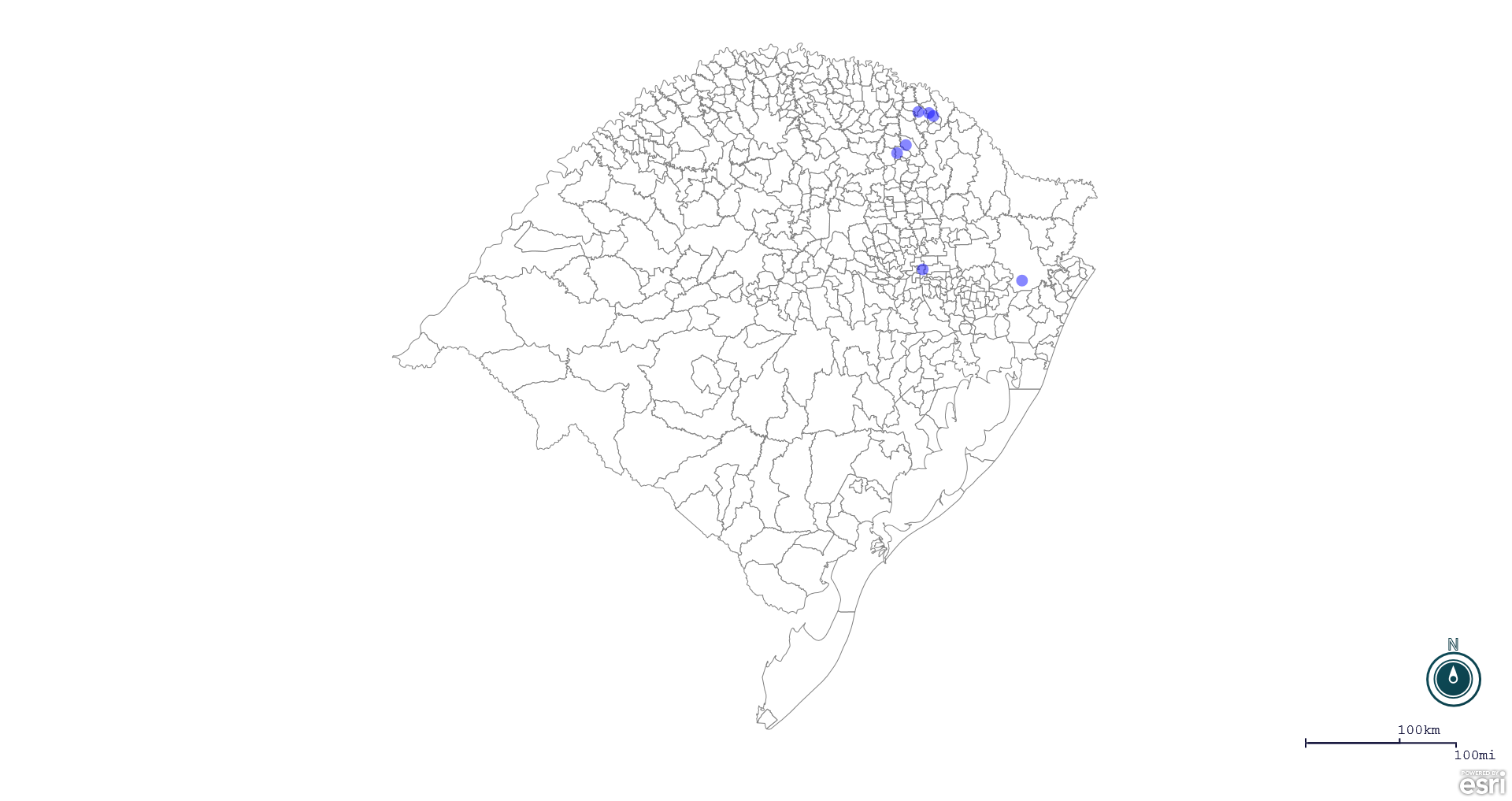 Seção de Epidemiologia e Estatística. Seção de Epidemiologia e Estatística-SEE. Seção de Epidemiologia e Estatística-SEE contatos: epidemiologia@agricultura.rs.gov.br; fone: (51) 3288-6398 ou (51) 3288-6385. Line Município Código IBGE N° do FORM IN Principal espécie afetada Diagnóstico presuntivo Data da investigação Diagnóstico conclusivo 14. Foi criado cadastro no SIVCONT? Solicitada Retificação? 17. Nome do Veterinário 1 Boa Vista do Sul 4302253 0039 Galinhas Colibacilose 21/09/2018 Colibacilose Sim Não JEFERSON BARCELOS MORAIS 2 São José do Ouro 4318606 0003 Galinhas Ascite 24/09/2018 Ascite Sim Não MÁRCIO CHILANTI 3 Ibiaçá 4309803 0012 Galinhas Colibacilose 24/09/2018 Colibacilose Sim Não EDISON PELLIZZARO 4 Santa Cecília do Sul 4316733 0036 Galinhas Onfalite 24/09/2018 Onfalite Sim Não EDISON PELLIZZARO 5 Cacique Doble 4303202 0005 Galinhas Ascite 24/09/2018 Ascite Sim Não MÁRCIO CHILANTI 6 São José do Ouro 4318606 0002 Galinhas Ascite 24/09/2018 Ascite Sim Não MÁRCIO CHILANTI 7 São Francisco de Paula 4318200 0030 Equinos Anemia Infecciosa Equina 14/09/2018 Pendente - ag. confirmatório Não Sim VINICIUS DE OLIVEIRA ALVES 